COLOURING IN PICTURE 2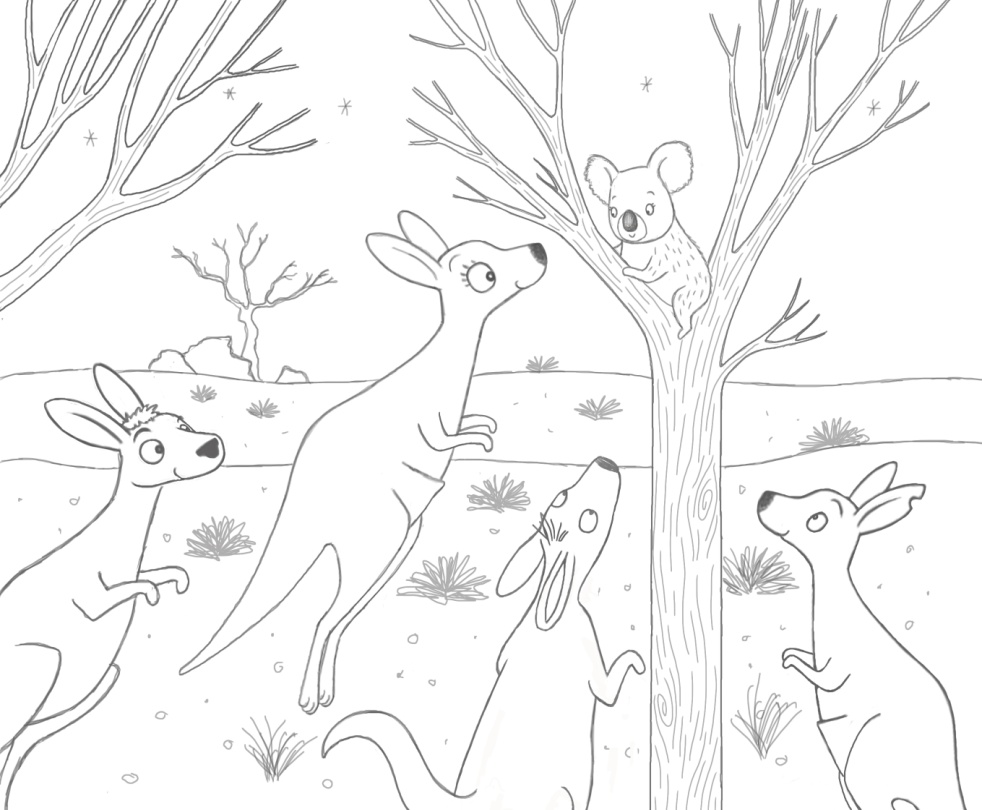 